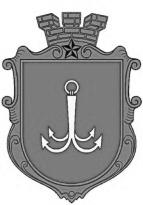 ОДЕСЬКА МІСЬКА РАДАПОСТІЙНА КОМІСІЯЗ ПИТАНЬ ПЛАНУВАННЯ, БЮДЖЕТУ І ФІНАНСІВ ________________№_________________на №______________від______________┌						┐ПРОТОКОЛ засідання комісії27.04.2021 року      18-00       Велика залаПрисутні:Потапський Олексій Юрійович Звягін Олег СергійовичІєремія Василій Володимирович Макогонюк Ольга Олександрівна  Танцюра Дмитро Миколайович Запрошені:СЛУХАЛИ: Інформацію заступника міського голови - директора департаменту фінансів Одеської міської ради Бедреги С.М. щодо поправок до проекту рішення «Про здійснення місцевого запозичення до бюджету Одеської міської територіальної громади у 2021 році». Виступили: Потапський О.Ю., Ієремія В.В.Голосували за внесення уточненої поправки до проекту рішення «Про здійснення місцевого запозичення до бюджету Одеської міської територіальної громади у 2021 році»:За – одноголосно.ВИСНОВОК: Внести поправку до проекту рішення «Про здійснення місцевого запозичення до бюджету Одеської міської територіальної громади у 2021 році» (поправка додається).СЛУХАЛИ: Інформацію заступника міського голови - директора департаменту фінансів Одеської міської ради Бедреги С.М. щодо коригувань бюджету Одеської міської територіальної громади на 2021 рік за листом Департаменту фінансів Одеської міської ради № 04-14/124/672 від     27.04.2021 року.Виступили: Потапський О.Ю., Звягін О.С., Ієремія В.В.Голосували за наступні коригування бюджету Одеської міської територіальної громади на 2021 рік:Київською районною адміністрацією Одеської міської ради, Малиновською районною адміністрацією Одеської міської ради та Приморською районною адміністрацією Одеської міської ради надані пропозиції (копії листів додаються) щодо визначення у бюджеті Одеської міської територіальної громади на 2021 рік видатків на утримання і благоустрій територій загального користування районів міста. У місті Одесі реалізовується Міська цільова програма благоустрою м. Одеси на 2018-2021 роки, в межах якої заходом 9.1. «Утримання і благоустрій загального користування територіальної громади міста Одеси» вищезазначеним районним адміністраціям передбачені видатки.22 квітня 2021 року прийняті рішення виконавчого комітету Одеської міської ради щодо забезпечення належного утримання та благоустрою територій загального користування в кожному районі міста.З метою визначення обсягів витрат на утримання і благоустрій територій загального користування районів міста, районними адміністраціями Одеської міської ради були замовлені відповідні кошториси у Товариства з обмеженою відповідальністю «КІНАП-БУД».Для оцінки ефективності використання бюджетних коштів департаментом фінансів Одеської міської ради направлено лист (копія листа додається) на адресу КП «Одеське міське проектно-виробниче бюро архітектури та містобудування» і отримано відповідь (копія листа додається), яка містить зауваження до кошторисної документації.Приймаючи до уваги важливість порушеного питання щодо утримання і благоустрою територій загального користування районів міста, пропонуємо визначити у бюджеті Одеської міської територіальної громади на 2021 рік за рахунок коштів загального фонду у загальній сумі 3 000 000 грн, у тому числі в розрізі районних адміністрацій Одеської міської ради:Додаткові бюджетні призначення пропонуємо визначити за рахунок зменшення бюджетних призначень загального фонду бюджету за КПКВКМБ 3717370 «Реалізація інших заходів щодо соціально-економічного розвитку територій» (головний розпорядник бюджетних коштів – департамент фінансів Одеської міської ради) у сумі 3 000 000 грн.За – одноголосно.ВИСНОВОК: Погодити коригування бюджету Одеської міської територіальної громади на 2021 рік за листом Департаменту фінансів Одеської міської ради № 04-14/124/672 від 27.04.2021 року.СЛУХАЛИ: Інформацію заступника міського голови - директора департаменту фінансів Одеської міської ради Бедреги С.М. по поправкам до проєкту рішення «Про внесення змін до рішення Одеської міської ради від 24.12.2020 року № 13-VIII «Про бюджет Одеської міської територіальної громади на 2021 рік». Голосували за внесення поправок до проєкту рішення «Про внесення змін до рішення Одеської міської ради від 24.12.2020 року № 13-VIII «Про бюджет Одеської міської територіальної громади на 2021 рік»: За – одноголосно.ВИСНОВОК: Внести поправку № 3  до проєкту рішення «Про внесення змін до рішення Одеської міської ради від 24.12.2020 року № 13-VIII «Про бюджет Одеської міської територіальної громади на 2021 рік» (поправка додається). Голова комісії							О.Ю.ПотапськийСекретар комісії							О.О.Макогонюкпл. Думська, 1, м. Одеса, 65026, УкраїнаБедрегаСвітлана Миколаївназаступник міського голови -  директор Департаменту фінансів Одеської міської радиГоловний розпорядник бюджетних коштівКПКВКМБНадано пропозиції головним розпорядника у листі, грнВизначено у Програмі, грнПропозиції, грнКиївська районна адміністрація Одеської міської ради4016030 «Організація благоустрою населених пунктів»4 741 3004 741 300+1 000 000Малиновська районна адміністрація Одеської міської ради4116030 «Організація благоустрою населених пунктів»9 500 5009 500 500+ 1 000 000Приморська районна адміністрація Одеської міської ради4216030 «Організація благоустрою населених пунктів»2 831 5002 831 500+ 1 000 000ВСЬОГОх17 073 30017 073 300+ 3 000 000